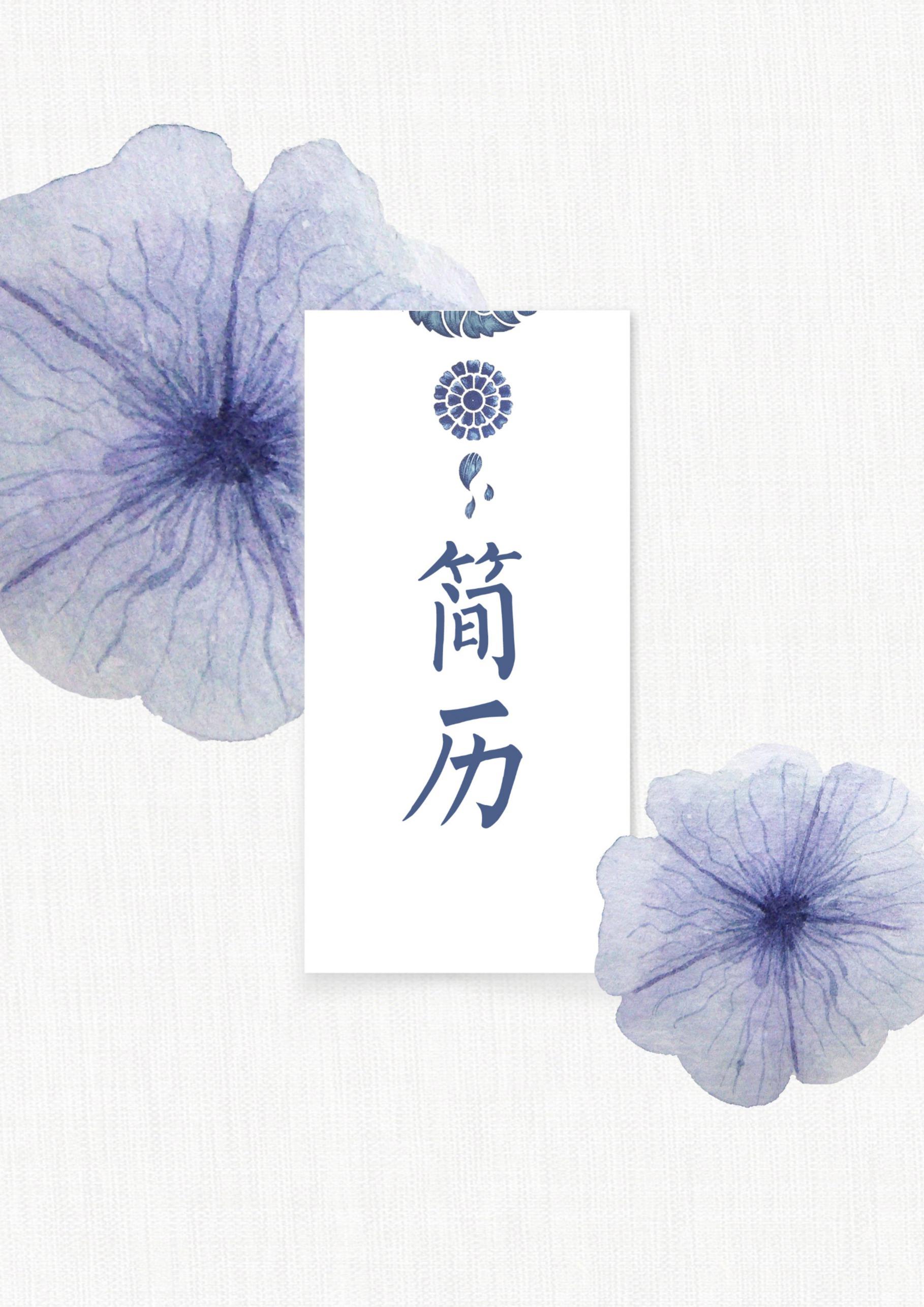 招聘简章广西南宁市宾阳县光华中学招聘简章学校简介宾阳县光华中学是经宾阳县教育局审批成立的一所全日制初级中学。创办于2000年，是宾阳县教育局直辖管理的一所民办学校，位于县城中心。学校占地20多亩，现有教学楼一栋共30间教室，教师宿舍楼三栋，学生公寓楼二栋，综合办公楼一栋。各种教学设施、设备配套齐全，生活设施良好。现有教职工95人，30个教学班，学生1900人，是宾阳县规模较大、环境较好、交通最便利、管理最严格、师资力量最雄厚、教学质量最高（连续十多年中考成绩均列宾阳县前茅）、社会声誉最好的学校。学校致力于为青年教师创设良好的教学环境及成长平台。由于学校发展需要，特向社会公开招聘教师若干名。一、招聘条件遵守国家法律、法规，教风严谨，为人正直，事业心和责任心强，专科以上学历，普通话流畅、准确，富有爱心，有志从事教育事业，有一定的管理和人际协调能力，学业成绩优秀的应、历届师范院校或同等学历的其他院校毕业生，有多年从教经验的教师可适当放宽年龄优先聘用。二、招聘岗位语文：3名  数学：4名   英语：3名三、有关待遇1．待遇4500—5500元/月，并享有同等的相关待遇，视工作能力及工作量确定；2．学校免费安排校内住宿；3．学校免费提供早、中餐；4．工作上提供必要的办公及教学条件；5．学校购买五险。四、应聘程序应聘人员应在2019年8月10日之前向学校提供求职简历、本人简历、学历证明复印件、身份证复印件、学业成绩及各项荣誉复印件等。提供材料时，请注明本人姓名、通讯地址、联系电话。经我校考核合格后，通知面试及试讲。五、联系方式联系地址：广西南宁市宾阳县宾州镇三联街风景路123号（宾阳县光华中学）。联系人及电话：周大明0771―88288828 125804567890   邮箱：ghzx8288208@163.com宾阳县光华中学2019年6月13日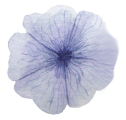 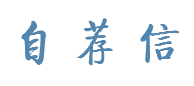 个人简历广西民族师范学院2020届毕业生就业推荐表
备注：学业成绩请以学校教务处签章的成绩单为准（附背面）。承诺：本人承诺该表所填内容真实、准确。如有不真实、不准确，本人愿意承担由此而产生的后果。毕业生签名（手写）：                 各学期成绩单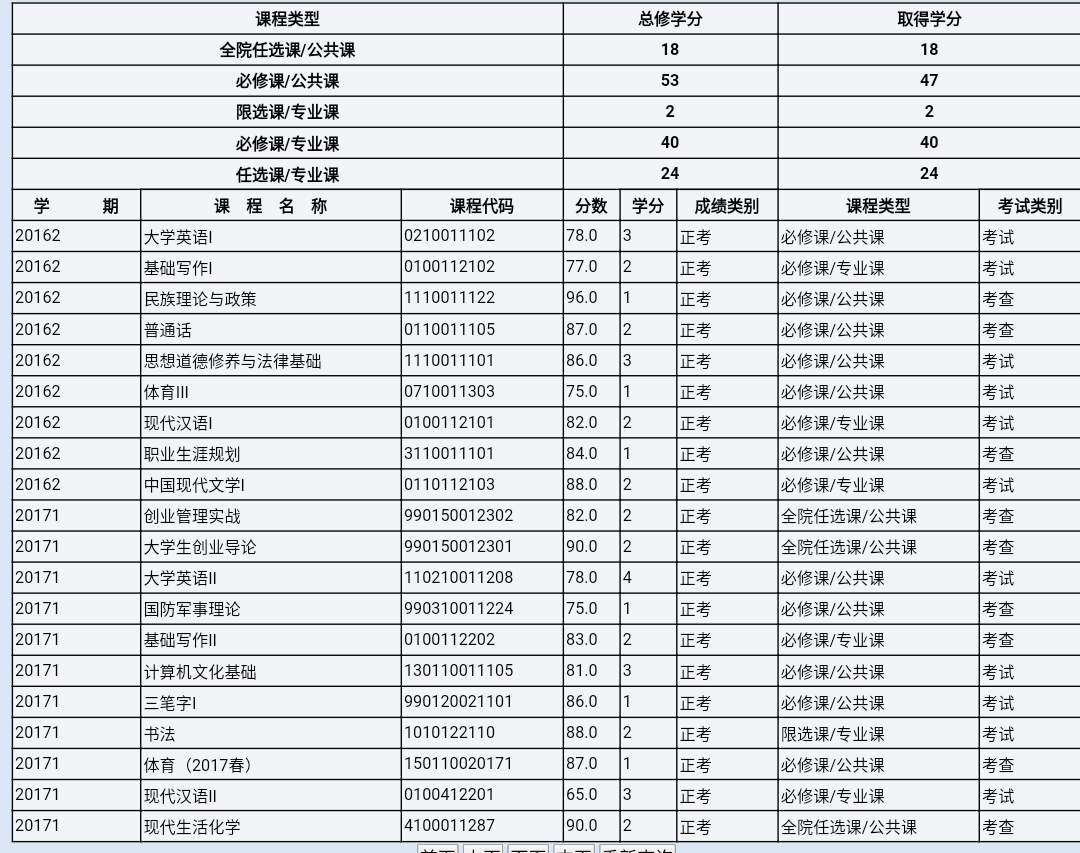 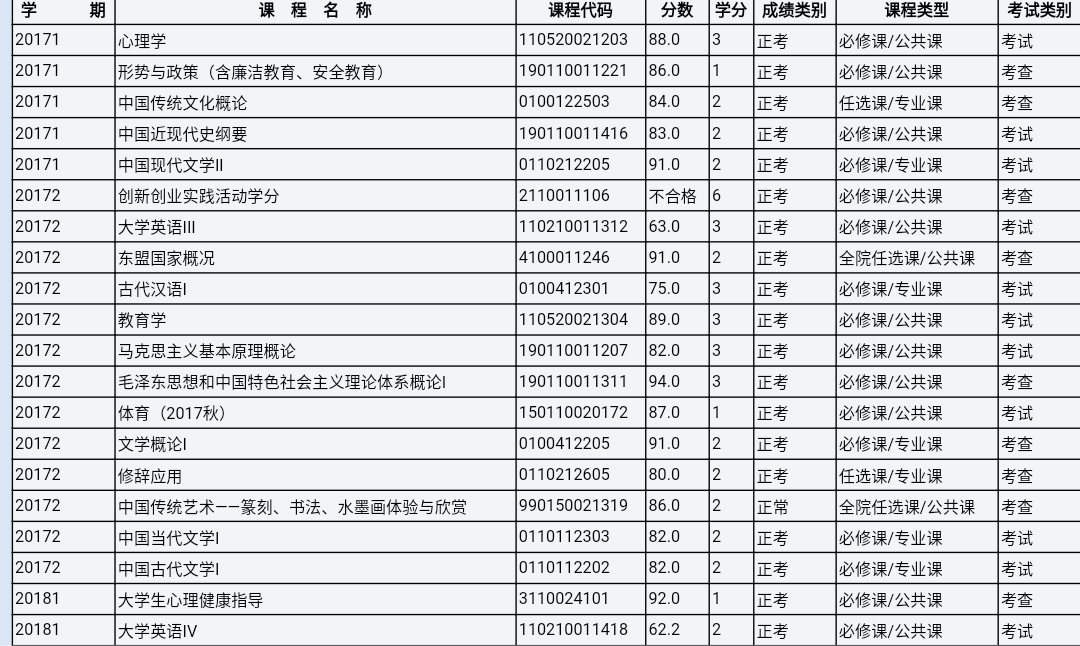 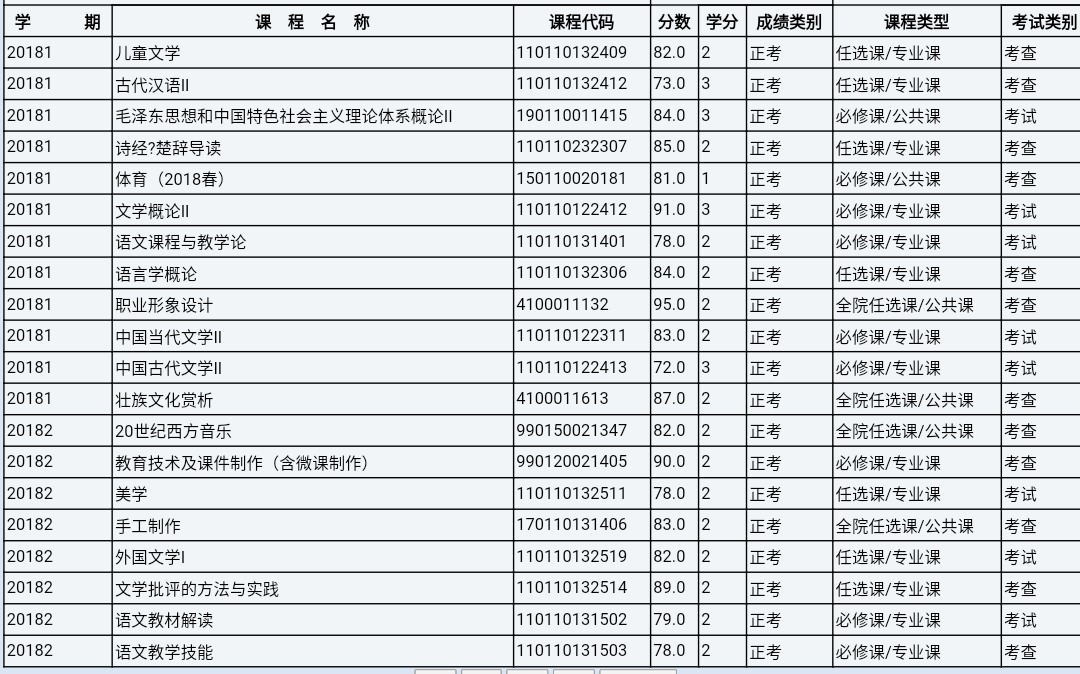 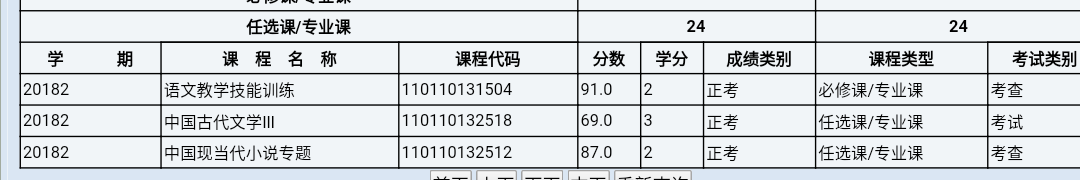 奖状及证书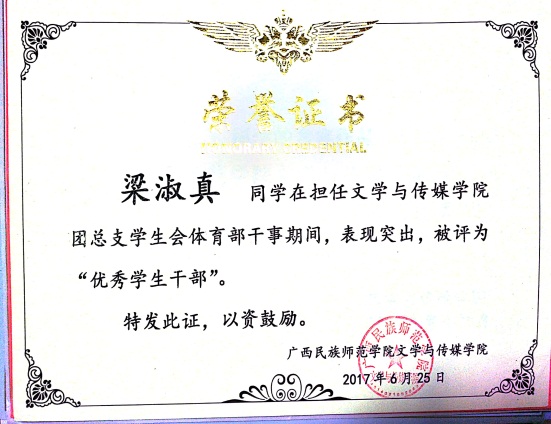 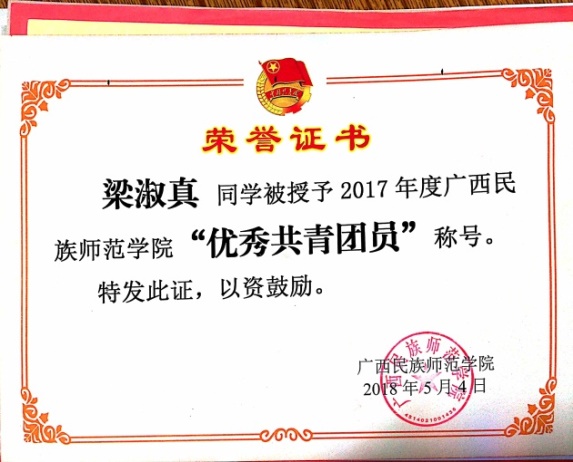 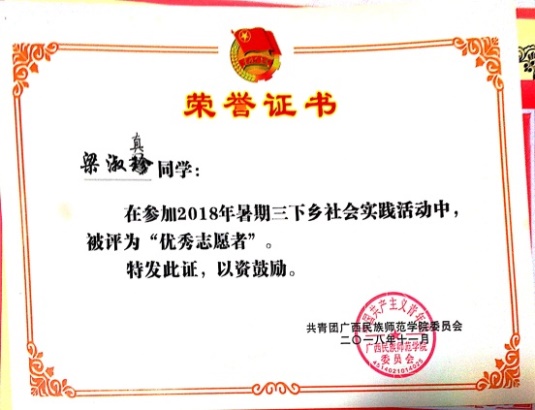 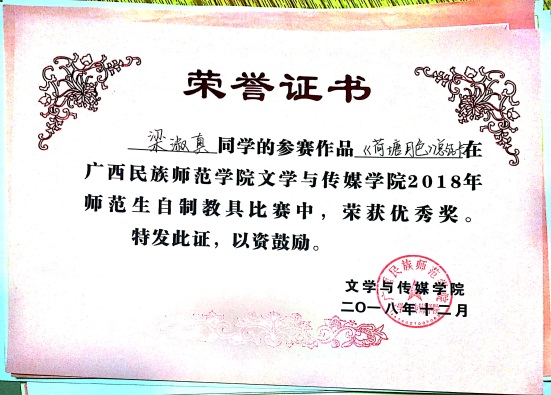 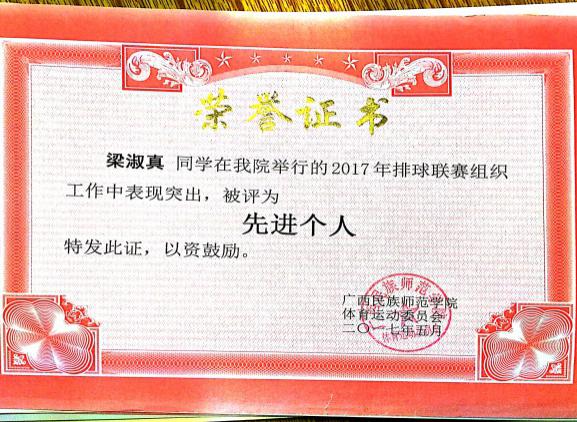 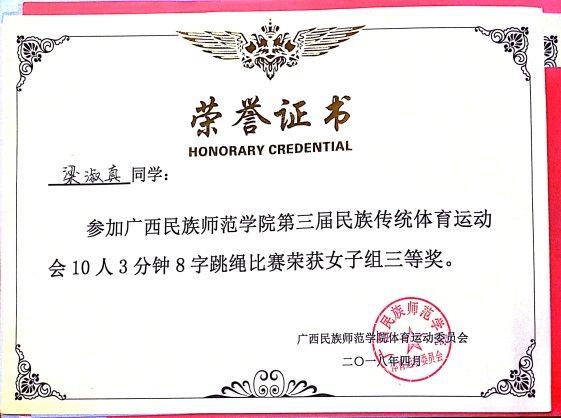 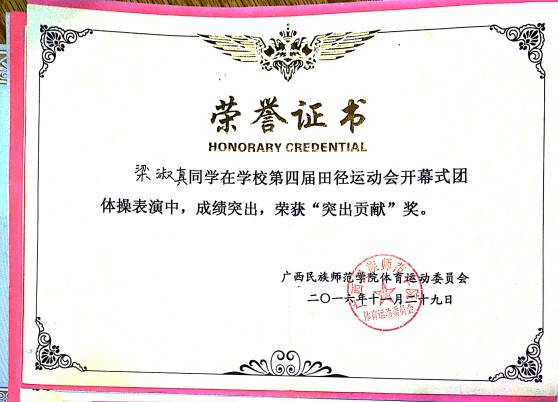 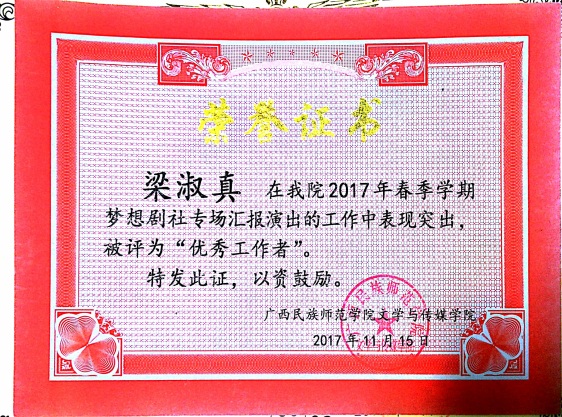 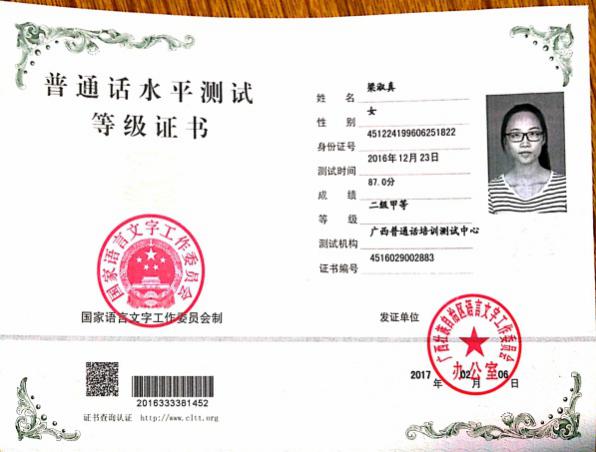 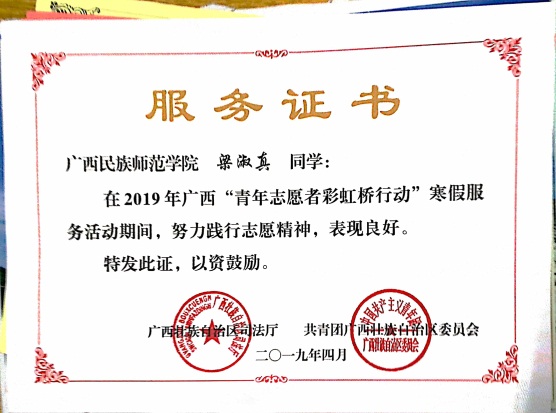 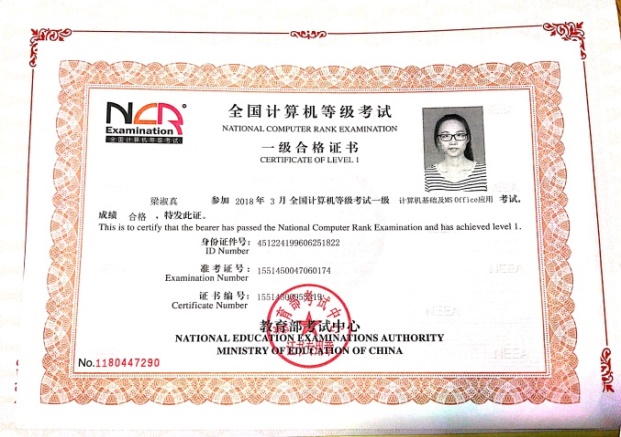 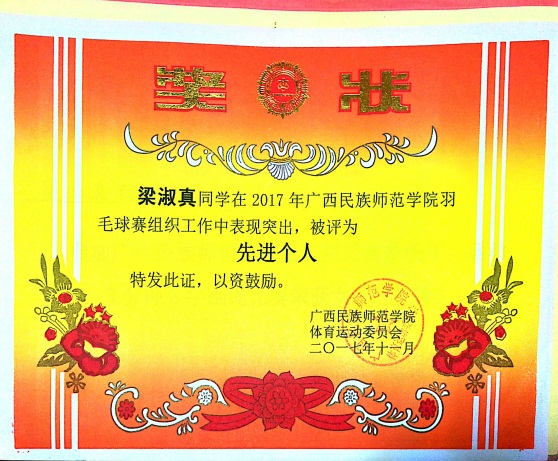 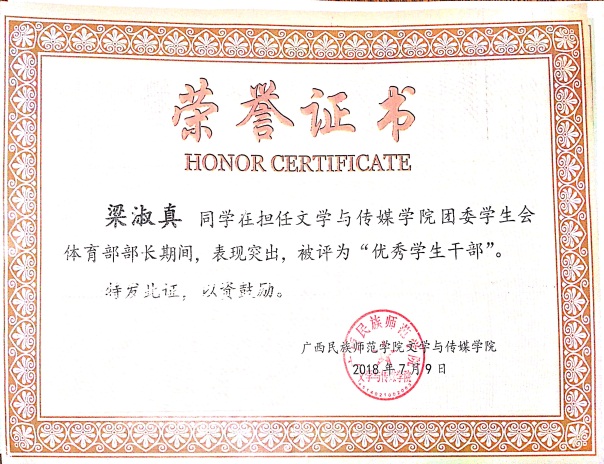 个人近照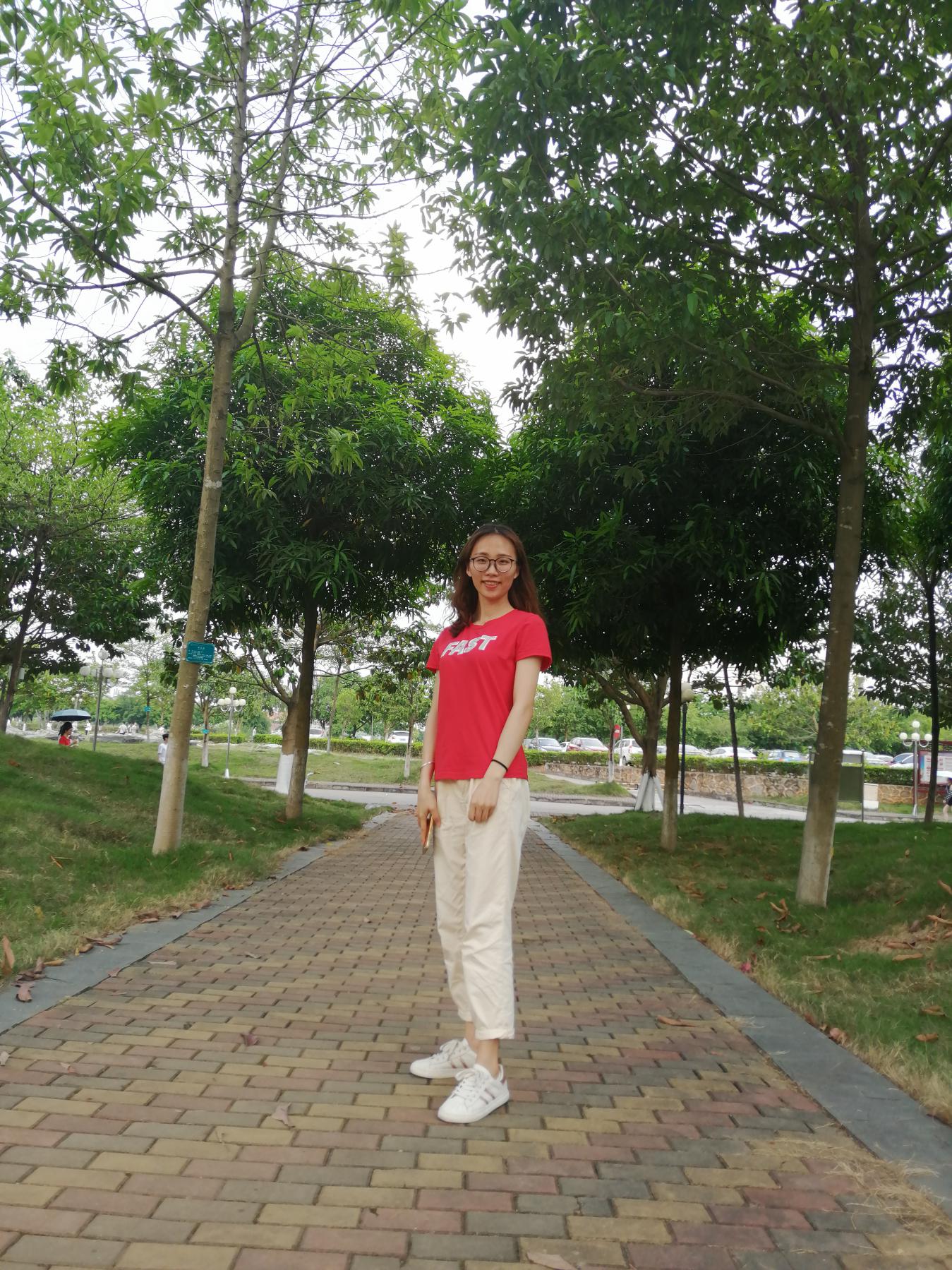 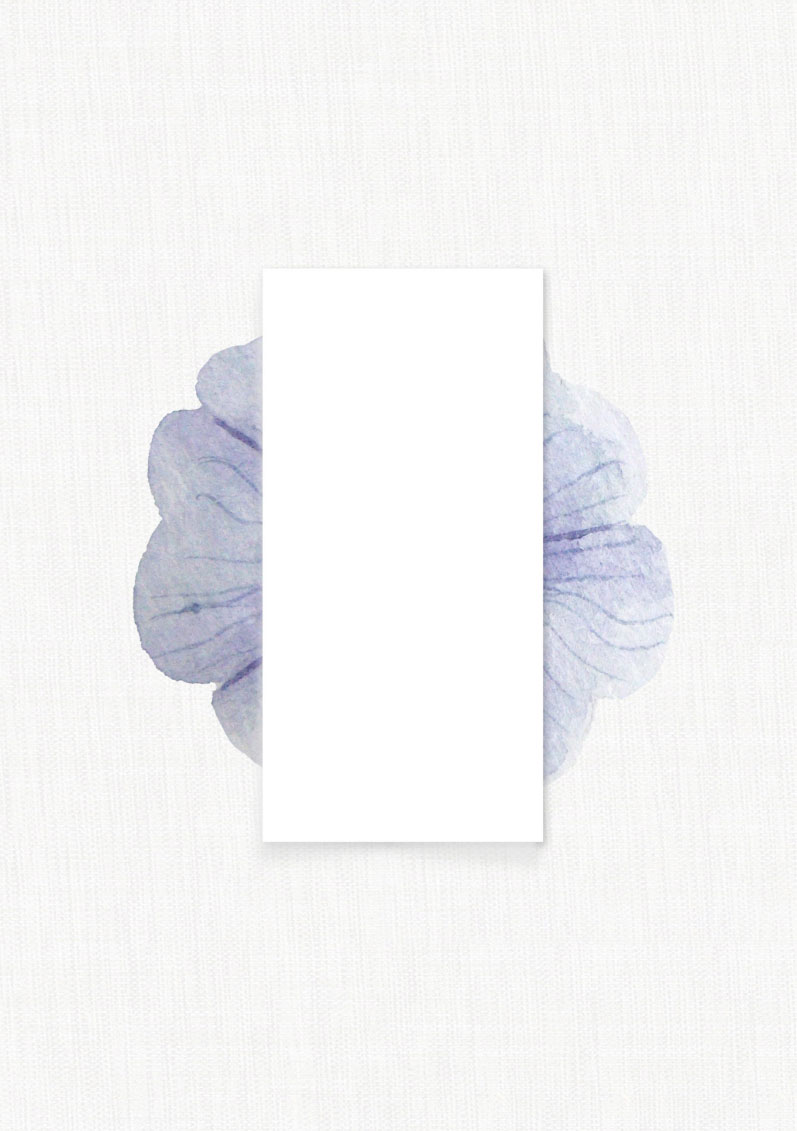 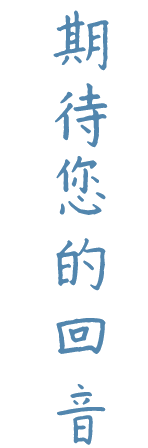 基本情况姓    名梁淑真性    别女民  族壮族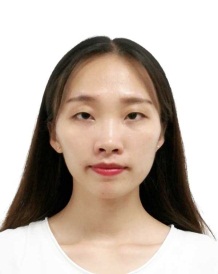 基本情况出生年月1996年6月政治面貌共青团员籍  贯广西河池市基本情况毕业院校广西民族师范学院广西民族师范学院广西民族师范学院学  历本科基本情况专  业汉语言文学（师范）汉语言文学（师范）汉语言文学（师范）毕业年月2020年6月通讯地址通讯地址广西壮族自治区崇左市江州区丽川路1号广西壮族自治区崇左市江州区丽川路1号广西壮族自治区崇左市江州区丽川路1号邮 编532200电子邮箱电子邮箱1783387988@qq.com1783387988@qq.com1783387988@qq.com联系方式1567893435615678934356兴趣爱好兴趣爱好阅读、唱歌、运动阅读、唱歌、运动阅读、唱歌、运动阅读、唱歌、运动阅读、唱歌、运动阅读、唱歌、运动求职意向求职意向中小学语文教师中小学语文教师中小学语文教师中小学语文教师中小学语文教师中小学语文教师主修课程主修课程现代汉语、基础写作、教育学、心理学、语文课程与教学论、语文教材解读、语文教学技能训练、作文教学、书法、外国文学、中国现当代文学、古代汉语、文学概论、中国古代文学、中国传统文化概论现代汉语、基础写作、教育学、心理学、语文课程与教学论、语文教材解读、语文教学技能训练、作文教学、书法、外国文学、中国现当代文学、古代汉语、文学概论、中国古代文学、中国传统文化概论现代汉语、基础写作、教育学、心理学、语文课程与教学论、语文教材解读、语文教学技能训练、作文教学、书法、外国文学、中国现当代文学、古代汉语、文学概论、中国古代文学、中国传统文化概论现代汉语、基础写作、教育学、心理学、语文课程与教学论、语文教材解读、语文教学技能训练、作文教学、书法、外国文学、中国现当代文学、古代汉语、文学概论、中国古代文学、中国传统文化概论现代汉语、基础写作、教育学、心理学、语文课程与教学论、语文教材解读、语文教学技能训练、作文教学、书法、外国文学、中国现当代文学、古代汉语、文学概论、中国古代文学、中国传统文化概论现代汉语、基础写作、教育学、心理学、语文课程与教学论、语文教材解读、语文教学技能训练、作文教学、书法、外国文学、中国现当代文学、古代汉语、文学概论、中国古代文学、中国传统文化概论教育经历教育经历2003年9月～2009年6月于东兰县三石镇纳合村中心小学就读2009年9月～2012年6月于东兰县民族中学就读2012年9月～2015年6月于东兰县高级中学就读2016年9月至今于广西民族师范学院就读2003年9月～2009年6月于东兰县三石镇纳合村中心小学就读2009年9月～2012年6月于东兰县民族中学就读2012年9月～2015年6月于东兰县高级中学就读2016年9月至今于广西民族师范学院就读2003年9月～2009年6月于东兰县三石镇纳合村中心小学就读2009年9月～2012年6月于东兰县民族中学就读2012年9月～2015年6月于东兰县高级中学就读2016年9月至今于广西民族师范学院就读2003年9月～2009年6月于东兰县三石镇纳合村中心小学就读2009年9月～2012年6月于东兰县民族中学就读2012年9月～2015年6月于东兰县高级中学就读2016年9月至今于广西民族师范学院就读2003年9月～2009年6月于东兰县三石镇纳合村中心小学就读2009年9月～2012年6月于东兰县民族中学就读2012年9月～2015年6月于东兰县高级中学就读2016年9月至今于广西民族师范学院就读2003年9月～2009年6月于东兰县三石镇纳合村中心小学就读2009年9月～2012年6月于东兰县民族中学就读2012年9月～2015年6月于东兰县高级中学就读2016年9月至今于广西民族师范学院就读在校及社会实践经历在校及社会实践经历2016年9月至2017年6月担任语教161班体育委员2016年9月至2017年6月担任文学与传媒学院团委、学生会体育部干事2017年9月至2018年6月担任语教161班团支部书记2017年9月至2018年6月担任文学与传媒学院团委、学生会体育部部长2018年3月至2018年7月于伟林教育辅导班兼职2018年9月至2019年1月于海兰教育语文同步班兼职上课2018暑假期间参与广西民族师范学院大学生三下乡志愿活动2019年3月23日至29日于宁明县实验学校见习2019年寒假期间参与彩虹桥志愿者活动2019年4月14日至5月13日参加广西民族师范学院四院联合义务家教志愿服务活动2016年9月至2017年6月担任语教161班体育委员2016年9月至2017年6月担任文学与传媒学院团委、学生会体育部干事2017年9月至2018年6月担任语教161班团支部书记2017年9月至2018年6月担任文学与传媒学院团委、学生会体育部部长2018年3月至2018年7月于伟林教育辅导班兼职2018年9月至2019年1月于海兰教育语文同步班兼职上课2018暑假期间参与广西民族师范学院大学生三下乡志愿活动2019年3月23日至29日于宁明县实验学校见习2019年寒假期间参与彩虹桥志愿者活动2019年4月14日至5月13日参加广西民族师范学院四院联合义务家教志愿服务活动2016年9月至2017年6月担任语教161班体育委员2016年9月至2017年6月担任文学与传媒学院团委、学生会体育部干事2017年9月至2018年6月担任语教161班团支部书记2017年9月至2018年6月担任文学与传媒学院团委、学生会体育部部长2018年3月至2018年7月于伟林教育辅导班兼职2018年9月至2019年1月于海兰教育语文同步班兼职上课2018暑假期间参与广西民族师范学院大学生三下乡志愿活动2019年3月23日至29日于宁明县实验学校见习2019年寒假期间参与彩虹桥志愿者活动2019年4月14日至5月13日参加广西民族师范学院四院联合义务家教志愿服务活动2016年9月至2017年6月担任语教161班体育委员2016年9月至2017年6月担任文学与传媒学院团委、学生会体育部干事2017年9月至2018年6月担任语教161班团支部书记2017年9月至2018年6月担任文学与传媒学院团委、学生会体育部部长2018年3月至2018年7月于伟林教育辅导班兼职2018年9月至2019年1月于海兰教育语文同步班兼职上课2018暑假期间参与广西民族师范学院大学生三下乡志愿活动2019年3月23日至29日于宁明县实验学校见习2019年寒假期间参与彩虹桥志愿者活动2019年4月14日至5月13日参加广西民族师范学院四院联合义务家教志愿服务活动2016年9月至2017年6月担任语教161班体育委员2016年9月至2017年6月担任文学与传媒学院团委、学生会体育部干事2017年9月至2018年6月担任语教161班团支部书记2017年9月至2018年6月担任文学与传媒学院团委、学生会体育部部长2018年3月至2018年7月于伟林教育辅导班兼职2018年9月至2019年1月于海兰教育语文同步班兼职上课2018暑假期间参与广西民族师范学院大学生三下乡志愿活动2019年3月23日至29日于宁明县实验学校见习2019年寒假期间参与彩虹桥志愿者活动2019年4月14日至5月13日参加广西民族师范学院四院联合义务家教志愿服务活动2016年9月至2017年6月担任语教161班体育委员2016年9月至2017年6月担任文学与传媒学院团委、学生会体育部干事2017年9月至2018年6月担任语教161班团支部书记2017年9月至2018年6月担任文学与传媒学院团委、学生会体育部部长2018年3月至2018年7月于伟林教育辅导班兼职2018年9月至2019年1月于海兰教育语文同步班兼职上课2018暑假期间参与广西民族师范学院大学生三下乡志愿活动2019年3月23日至29日于宁明县实验学校见习2019年寒假期间参与彩虹桥志愿者活动2019年4月14日至5月13日参加广西民族师范学院四院联合义务家教志愿服务活动奖励与证书奖励与证书校级：2016秋季学期在第四节田径运动会开幕式团体操表演中荣获“突出贡献”奖2017年春季学期在广西民族师范学院举行的的排球联赛组织工作中荣获“先进个人”2017年度荣获广西民族师范学院“优秀共青团”称号2017年秋季学期在广西民族师范学院举行的羽毛球联赛组织工作中荣获“先进个人”2018年春季学期在第三届民族传统体育运动会10人8字跳绳比赛荣获女子组三等奖2018年在广西民族师范学院举行的排球联赛组织工作中荣获“先进个人”2018年暑期三下乡社会实践活动中评为“优秀志愿者”2019年荣获广西民族师范学院“优秀共青团干”称号院级：2017年在担任文学与传媒学院担任体育部干事期间被评为“优秀学生干部”2017年春季学期梦想剧社汇报演出工作中被评为“优秀工作者”2018年在担任文学与传媒学院体育部部长期间被评为“优秀学生干部”2019年春季学期四院联合义务家教“优秀教员”证书：普通话二级甲等证书计算机一级合格证书2019年广西青年志愿者彩虹桥行动服务证书校级：2016秋季学期在第四节田径运动会开幕式团体操表演中荣获“突出贡献”奖2017年春季学期在广西民族师范学院举行的的排球联赛组织工作中荣获“先进个人”2017年度荣获广西民族师范学院“优秀共青团”称号2017年秋季学期在广西民族师范学院举行的羽毛球联赛组织工作中荣获“先进个人”2018年春季学期在第三届民族传统体育运动会10人8字跳绳比赛荣获女子组三等奖2018年在广西民族师范学院举行的排球联赛组织工作中荣获“先进个人”2018年暑期三下乡社会实践活动中评为“优秀志愿者”2019年荣获广西民族师范学院“优秀共青团干”称号院级：2017年在担任文学与传媒学院担任体育部干事期间被评为“优秀学生干部”2017年春季学期梦想剧社汇报演出工作中被评为“优秀工作者”2018年在担任文学与传媒学院体育部部长期间被评为“优秀学生干部”2019年春季学期四院联合义务家教“优秀教员”证书：普通话二级甲等证书计算机一级合格证书2019年广西青年志愿者彩虹桥行动服务证书校级：2016秋季学期在第四节田径运动会开幕式团体操表演中荣获“突出贡献”奖2017年春季学期在广西民族师范学院举行的的排球联赛组织工作中荣获“先进个人”2017年度荣获广西民族师范学院“优秀共青团”称号2017年秋季学期在广西民族师范学院举行的羽毛球联赛组织工作中荣获“先进个人”2018年春季学期在第三届民族传统体育运动会10人8字跳绳比赛荣获女子组三等奖2018年在广西民族师范学院举行的排球联赛组织工作中荣获“先进个人”2018年暑期三下乡社会实践活动中评为“优秀志愿者”2019年荣获广西民族师范学院“优秀共青团干”称号院级：2017年在担任文学与传媒学院担任体育部干事期间被评为“优秀学生干部”2017年春季学期梦想剧社汇报演出工作中被评为“优秀工作者”2018年在担任文学与传媒学院体育部部长期间被评为“优秀学生干部”2019年春季学期四院联合义务家教“优秀教员”证书：普通话二级甲等证书计算机一级合格证书2019年广西青年志愿者彩虹桥行动服务证书校级：2016秋季学期在第四节田径运动会开幕式团体操表演中荣获“突出贡献”奖2017年春季学期在广西民族师范学院举行的的排球联赛组织工作中荣获“先进个人”2017年度荣获广西民族师范学院“优秀共青团”称号2017年秋季学期在广西民族师范学院举行的羽毛球联赛组织工作中荣获“先进个人”2018年春季学期在第三届民族传统体育运动会10人8字跳绳比赛荣获女子组三等奖2018年在广西民族师范学院举行的排球联赛组织工作中荣获“先进个人”2018年暑期三下乡社会实践活动中评为“优秀志愿者”2019年荣获广西民族师范学院“优秀共青团干”称号院级：2017年在担任文学与传媒学院担任体育部干事期间被评为“优秀学生干部”2017年春季学期梦想剧社汇报演出工作中被评为“优秀工作者”2018年在担任文学与传媒学院体育部部长期间被评为“优秀学生干部”2019年春季学期四院联合义务家教“优秀教员”证书：普通话二级甲等证书计算机一级合格证书2019年广西青年志愿者彩虹桥行动服务证书校级：2016秋季学期在第四节田径运动会开幕式团体操表演中荣获“突出贡献”奖2017年春季学期在广西民族师范学院举行的的排球联赛组织工作中荣获“先进个人”2017年度荣获广西民族师范学院“优秀共青团”称号2017年秋季学期在广西民族师范学院举行的羽毛球联赛组织工作中荣获“先进个人”2018年春季学期在第三届民族传统体育运动会10人8字跳绳比赛荣获女子组三等奖2018年在广西民族师范学院举行的排球联赛组织工作中荣获“先进个人”2018年暑期三下乡社会实践活动中评为“优秀志愿者”2019年荣获广西民族师范学院“优秀共青团干”称号院级：2017年在担任文学与传媒学院担任体育部干事期间被评为“优秀学生干部”2017年春季学期梦想剧社汇报演出工作中被评为“优秀工作者”2018年在担任文学与传媒学院体育部部长期间被评为“优秀学生干部”2019年春季学期四院联合义务家教“优秀教员”证书：普通话二级甲等证书计算机一级合格证书2019年广西青年志愿者彩虹桥行动服务证书校级：2016秋季学期在第四节田径运动会开幕式团体操表演中荣获“突出贡献”奖2017年春季学期在广西民族师范学院举行的的排球联赛组织工作中荣获“先进个人”2017年度荣获广西民族师范学院“优秀共青团”称号2017年秋季学期在广西民族师范学院举行的羽毛球联赛组织工作中荣获“先进个人”2018年春季学期在第三届民族传统体育运动会10人8字跳绳比赛荣获女子组三等奖2018年在广西民族师范学院举行的排球联赛组织工作中荣获“先进个人”2018年暑期三下乡社会实践活动中评为“优秀志愿者”2019年荣获广西民族师范学院“优秀共青团干”称号院级：2017年在担任文学与传媒学院担任体育部干事期间被评为“优秀学生干部”2017年春季学期梦想剧社汇报演出工作中被评为“优秀工作者”2018年在担任文学与传媒学院体育部部长期间被评为“优秀学生干部”2019年春季学期四院联合义务家教“优秀教员”证书：普通话二级甲等证书计算机一级合格证书2019年广西青年志愿者彩虹桥行动服务证书自我评价自我评价本人积极乐观，善于交流，工作认真负责，虚心求学，生活勤俭，团结同学本人积极乐观，善于交流，工作认真负责，虚心求学，生活勤俭，团结同学本人积极乐观，善于交流，工作认真负责，虚心求学，生活勤俭，团结同学本人积极乐观，善于交流，工作认真负责，虚心求学，生活勤俭，团结同学本人积极乐观，善于交流，工作认真负责，虚心求学，生活勤俭，团结同学本人积极乐观，善于交流，工作认真负责，虚心求学，生活勤俭，团结同学基本情况姓    名梁淑真梁淑真性    别女民  族壮族基本情况出生年月1996年6月1996年6月政治面貌共青团员籍  贯广西东兰县基本情况在校期间任职情况在校期间任职情况大一：班级体育委员，文传院团委、学生会体育部干事大二：班级团支部书记，文传院团委、学生会体育部部长大一：班级体育委员，文传院团委、学生会体育部干事大二：班级团支部书记，文传院团委、学生会体育部部长大一：班级体育委员，文传院团委、学生会体育部干事大二：班级团支部书记，文传院团委、学生会体育部部长大一：班级体育委员，文传院团委、学生会体育部干事大二：班级团支部书记，文传院团委、学生会体育部部长大一：班级体育委员，文传院团委、学生会体育部干事大二：班级团支部书记，文传院团委、学生会体育部部长教育背景专    业汉语言文学（师范）汉语言文学（师范）汉语言文学（师范）汉语言文学（师范）毕业年月2020年教育背景学历、学位本科/文学学士本科/文学学士本科/文学学士本科/文学学士外语语种英语教育背景外语水平良好良好良好良好计算机水平一级一级通讯地址通讯地址广西壮族自治区崇左市江州区丽川路1号广西壮族自治区崇左市江州区丽川路1号广西壮族自治区崇左市江州区丽川路1号广西壮族自治区崇左市江州区丽川路1号邮 编532200532200电子邮箱电子邮箱178387988@qq.com178387988@qq.com178387988@qq.com178387988@qq.com电 话1837785899518377858995专长看小说、唱歌、运动看小说、唱歌、运动看小说、唱歌、运动看小说、唱歌、运动看小说、唱歌、运动看小说、唱歌、运动看小说、唱歌、运动看小说、唱歌、运动在校期间获得奖励校级：2016秋季学期在第四节田径运动会开幕式团体操表演中荣获“突出贡献”奖2017年春季学期在广西民族师范学院举行的的排球联赛组织工作中荣获“先进个人”2017年秋季学期在广西民族师范学院举行的羽毛球联赛组织工作中荣获“先进个人”2017年度荣获广西民族师范学院“优秀共青团”称号2018年春季学期在第三届民族传统体育运动会10人8字跳绳比赛荣获女子组三等奖2018年在广西民族师范学院举行的排球联赛组织工作中荣获“先进个人”2018年暑期三下乡社会实践活动中评为“优秀志愿者”2019年荣获广西民族师范学院“优秀共青团干”称号院级：2017年在担任文学与传媒学院担任体育部干事期间被评为“优秀学生干部”2017年春季学期梦想剧社汇报演出工作中被评为“优秀工作者”2018年在担任文学与传媒学院体育部部长期间被评为“优秀学生干部”2019年文学与传媒学院教具比赛“优秀奖”2019年春季学期四院联合义务家教“优秀教员”校级：2016秋季学期在第四节田径运动会开幕式团体操表演中荣获“突出贡献”奖2017年春季学期在广西民族师范学院举行的的排球联赛组织工作中荣获“先进个人”2017年秋季学期在广西民族师范学院举行的羽毛球联赛组织工作中荣获“先进个人”2017年度荣获广西民族师范学院“优秀共青团”称号2018年春季学期在第三届民族传统体育运动会10人8字跳绳比赛荣获女子组三等奖2018年在广西民族师范学院举行的排球联赛组织工作中荣获“先进个人”2018年暑期三下乡社会实践活动中评为“优秀志愿者”2019年荣获广西民族师范学院“优秀共青团干”称号院级：2017年在担任文学与传媒学院担任体育部干事期间被评为“优秀学生干部”2017年春季学期梦想剧社汇报演出工作中被评为“优秀工作者”2018年在担任文学与传媒学院体育部部长期间被评为“优秀学生干部”2019年文学与传媒学院教具比赛“优秀奖”2019年春季学期四院联合义务家教“优秀教员”校级：2016秋季学期在第四节田径运动会开幕式团体操表演中荣获“突出贡献”奖2017年春季学期在广西民族师范学院举行的的排球联赛组织工作中荣获“先进个人”2017年秋季学期在广西民族师范学院举行的羽毛球联赛组织工作中荣获“先进个人”2017年度荣获广西民族师范学院“优秀共青团”称号2018年春季学期在第三届民族传统体育运动会10人8字跳绳比赛荣获女子组三等奖2018年在广西民族师范学院举行的排球联赛组织工作中荣获“先进个人”2018年暑期三下乡社会实践活动中评为“优秀志愿者”2019年荣获广西民族师范学院“优秀共青团干”称号院级：2017年在担任文学与传媒学院担任体育部干事期间被评为“优秀学生干部”2017年春季学期梦想剧社汇报演出工作中被评为“优秀工作者”2018年在担任文学与传媒学院体育部部长期间被评为“优秀学生干部”2019年文学与传媒学院教具比赛“优秀奖”2019年春季学期四院联合义务家教“优秀教员”校级：2016秋季学期在第四节田径运动会开幕式团体操表演中荣获“突出贡献”奖2017年春季学期在广西民族师范学院举行的的排球联赛组织工作中荣获“先进个人”2017年秋季学期在广西民族师范学院举行的羽毛球联赛组织工作中荣获“先进个人”2017年度荣获广西民族师范学院“优秀共青团”称号2018年春季学期在第三届民族传统体育运动会10人8字跳绳比赛荣获女子组三等奖2018年在广西民族师范学院举行的排球联赛组织工作中荣获“先进个人”2018年暑期三下乡社会实践活动中评为“优秀志愿者”2019年荣获广西民族师范学院“优秀共青团干”称号院级：2017年在担任文学与传媒学院担任体育部干事期间被评为“优秀学生干部”2017年春季学期梦想剧社汇报演出工作中被评为“优秀工作者”2018年在担任文学与传媒学院体育部部长期间被评为“优秀学生干部”2019年文学与传媒学院教具比赛“优秀奖”2019年春季学期四院联合义务家教“优秀教员”校级：2016秋季学期在第四节田径运动会开幕式团体操表演中荣获“突出贡献”奖2017年春季学期在广西民族师范学院举行的的排球联赛组织工作中荣获“先进个人”2017年秋季学期在广西民族师范学院举行的羽毛球联赛组织工作中荣获“先进个人”2017年度荣获广西民族师范学院“优秀共青团”称号2018年春季学期在第三届民族传统体育运动会10人8字跳绳比赛荣获女子组三等奖2018年在广西民族师范学院举行的排球联赛组织工作中荣获“先进个人”2018年暑期三下乡社会实践活动中评为“优秀志愿者”2019年荣获广西民族师范学院“优秀共青团干”称号院级：2017年在担任文学与传媒学院担任体育部干事期间被评为“优秀学生干部”2017年春季学期梦想剧社汇报演出工作中被评为“优秀工作者”2018年在担任文学与传媒学院体育部部长期间被评为“优秀学生干部”2019年文学与传媒学院教具比赛“优秀奖”2019年春季学期四院联合义务家教“优秀教员”校级：2016秋季学期在第四节田径运动会开幕式团体操表演中荣获“突出贡献”奖2017年春季学期在广西民族师范学院举行的的排球联赛组织工作中荣获“先进个人”2017年秋季学期在广西民族师范学院举行的羽毛球联赛组织工作中荣获“先进个人”2017年度荣获广西民族师范学院“优秀共青团”称号2018年春季学期在第三届民族传统体育运动会10人8字跳绳比赛荣获女子组三等奖2018年在广西民族师范学院举行的排球联赛组织工作中荣获“先进个人”2018年暑期三下乡社会实践活动中评为“优秀志愿者”2019年荣获广西民族师范学院“优秀共青团干”称号院级：2017年在担任文学与传媒学院担任体育部干事期间被评为“优秀学生干部”2017年春季学期梦想剧社汇报演出工作中被评为“优秀工作者”2018年在担任文学与传媒学院体育部部长期间被评为“优秀学生干部”2019年文学与传媒学院教具比赛“优秀奖”2019年春季学期四院联合义务家教“优秀教员”校级：2016秋季学期在第四节田径运动会开幕式团体操表演中荣获“突出贡献”奖2017年春季学期在广西民族师范学院举行的的排球联赛组织工作中荣获“先进个人”2017年秋季学期在广西民族师范学院举行的羽毛球联赛组织工作中荣获“先进个人”2017年度荣获广西民族师范学院“优秀共青团”称号2018年春季学期在第三届民族传统体育运动会10人8字跳绳比赛荣获女子组三等奖2018年在广西民族师范学院举行的排球联赛组织工作中荣获“先进个人”2018年暑期三下乡社会实践活动中评为“优秀志愿者”2019年荣获广西民族师范学院“优秀共青团干”称号院级：2017年在担任文学与传媒学院担任体育部干事期间被评为“优秀学生干部”2017年春季学期梦想剧社汇报演出工作中被评为“优秀工作者”2018年在担任文学与传媒学院体育部部长期间被评为“优秀学生干部”2019年文学与传媒学院教具比赛“优秀奖”2019年春季学期四院联合义务家教“优秀教员”校级：2016秋季学期在第四节田径运动会开幕式团体操表演中荣获“突出贡献”奖2017年春季学期在广西民族师范学院举行的的排球联赛组织工作中荣获“先进个人”2017年秋季学期在广西民族师范学院举行的羽毛球联赛组织工作中荣获“先进个人”2017年度荣获广西民族师范学院“优秀共青团”称号2018年春季学期在第三届民族传统体育运动会10人8字跳绳比赛荣获女子组三等奖2018年在广西民族师范学院举行的排球联赛组织工作中荣获“先进个人”2018年暑期三下乡社会实践活动中评为“优秀志愿者”2019年荣获广西民族师范学院“优秀共青团干”称号院级：2017年在担任文学与传媒学院担任体育部干事期间被评为“优秀学生干部”2017年春季学期梦想剧社汇报演出工作中被评为“优秀工作者”2018年在担任文学与传媒学院体育部部长期间被评为“优秀学生干部”2019年文学与传媒学院教具比赛“优秀奖”2019年春季学期四院联合义务家教“优秀教员”在校期间社会实践情况2018年3月至2018年7月于伟林教育从事辅导班教师2018年9月至2019年1月于海兰教育从事语文同步班上课教师2018暑假期间参与广西民族师范学院大学生三下乡志愿活动2019年3月23日至29日于宁明县实验学校见习2019年寒假期间参与彩虹桥志愿者活动2019年4月14日至5月13日参加广西民族师范学院四院联合义务家教志愿服务活动2018年3月至2018年7月于伟林教育从事辅导班教师2018年9月至2019年1月于海兰教育从事语文同步班上课教师2018暑假期间参与广西民族师范学院大学生三下乡志愿活动2019年3月23日至29日于宁明县实验学校见习2019年寒假期间参与彩虹桥志愿者活动2019年4月14日至5月13日参加广西民族师范学院四院联合义务家教志愿服务活动2018年3月至2018年7月于伟林教育从事辅导班教师2018年9月至2019年1月于海兰教育从事语文同步班上课教师2018暑假期间参与广西民族师范学院大学生三下乡志愿活动2019年3月23日至29日于宁明县实验学校见习2019年寒假期间参与彩虹桥志愿者活动2019年4月14日至5月13日参加广西民族师范学院四院联合义务家教志愿服务活动2018年3月至2018年7月于伟林教育从事辅导班教师2018年9月至2019年1月于海兰教育从事语文同步班上课教师2018暑假期间参与广西民族师范学院大学生三下乡志愿活动2019年3月23日至29日于宁明县实验学校见习2019年寒假期间参与彩虹桥志愿者活动2019年4月14日至5月13日参加广西民族师范学院四院联合义务家教志愿服务活动2018年3月至2018年7月于伟林教育从事辅导班教师2018年9月至2019年1月于海兰教育从事语文同步班上课教师2018暑假期间参与广西民族师范学院大学生三下乡志愿活动2019年3月23日至29日于宁明县实验学校见习2019年寒假期间参与彩虹桥志愿者活动2019年4月14日至5月13日参加广西民族师范学院四院联合义务家教志愿服务活动2018年3月至2018年7月于伟林教育从事辅导班教师2018年9月至2019年1月于海兰教育从事语文同步班上课教师2018暑假期间参与广西民族师范学院大学生三下乡志愿活动2019年3月23日至29日于宁明县实验学校见习2019年寒假期间参与彩虹桥志愿者活动2019年4月14日至5月13日参加广西民族师范学院四院联合义务家教志愿服务活动2018年3月至2018年7月于伟林教育从事辅导班教师2018年9月至2019年1月于海兰教育从事语文同步班上课教师2018暑假期间参与广西民族师范学院大学生三下乡志愿活动2019年3月23日至29日于宁明县实验学校见习2019年寒假期间参与彩虹桥志愿者活动2019年4月14日至5月13日参加广西民族师范学院四院联合义务家教志愿服务活动2018年3月至2018年7月于伟林教育从事辅导班教师2018年9月至2019年1月于海兰教育从事语文同步班上课教师2018暑假期间参与广西民族师范学院大学生三下乡志愿活动2019年3月23日至29日于宁明县实验学校见习2019年寒假期间参与彩虹桥志愿者活动2019年4月14日至5月13日参加广西民族师范学院四院联合义务家教志愿服务活动综合素质评价学院盖章：       年     月    日学院盖章：       年     月    日学院盖章：       年     月    日学院盖章：       年     月    日学院盖章：       年     月    日学院盖章：       年     月    日学院盖章：       年     月    日学院盖章：       年     月    日学校推荐意见盖章：     年     月    日盖章：     年     月    日盖章：     年     月    日盖章：     年     月    日盖章：     年     月    日盖章：     年     月    日盖章：     年     月    日盖章：     年     月    日